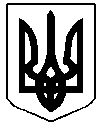 У К Р А Ї Н АЖОВКІВСЬКА МІСЬКА РАДАЛьвівського району Львівської області__ сесія VIII-го демократичного скликанняРІШЕННЯвід ..2021 року    №	                                                    	 м.ЖовкваПро затвердження програми централізованих заходів відділу культури, молоді та спорту Жовківської міської ради щодо розвиткуфізичної культури та спорту у Жовківській громаді на 2021 рік (Перелік заходів, обсяги та джерела фінансування)    	Відповідно до ст. 26 Закону України «Про місцеве самоврядування в Україні», враховуючи висновки постійних комісій з питань охорони здоров’я, освіти, науки, культури, мови, прав національних меншин, міжнародного співробітництва, інформаційної політики, молоді, спорту, туризму та соціального захисту населення, Жовківська міська рада В И Р І Ш И Л А:Затвердити Програму  централізованих заходів відділу культури, молоді та спорту Жовківської міської ради щодо розвитку фізичної культури та спорту у Жовківській громаді на 2021 рік, що додається.Контроль за виконанням рішення покласти постійну комісію з питань  охорони здоров’я, освіти, науки, культури, мови, прав національних меншин, міжнародного співробітництва, інформаційної політики, молоді, спорту, туризму та соціального захисту населення  (Чурій І.С.).         Міський голова					   Олег ВОЛЬСЬКИЙПАСПОРТНазва: Централізована програма та заходи Жовківської міської ради щодо розвитку фізичної культури та спорту  у місті Жовква  на  2021 рік.Замовник: Жовківська  міська  рада                                  Відділ культури, молоді та спорту Жовківської міської ради Мета:створення умов для впровадження здорового способу життя, залучення широких верств населення до масового спорту як важливої складової покращення якості та тривалості активного життя населення;сприяння фізичному і духовному розвитку молоді, виховання її патріотизму, дисципліни, волі;забезпечення підготовки та проведення навчально-тренувальних зборів спортсменів, які беруть участь у спортивних змаганнях різних рівнів;організація та проведення фізкультурно-спортивних заходів, що сприяють пропаганді здорового способу життя, розвитку олімпійського та параолімпійського руху.     4. Початок:  січень  2021  року ,   закінчення:  грудень  2021   року     5. Етапи фінансування:  протягом року .     6. Загальні обсяги фінансування,  в  тому  числі  кошти  міського   бюджету:     205, 00  тис.грн.  (двісті п’ять тисяч гривень)         Фінансування заходів Програми здійснюватиметься у межах коштів, що передбачатимуться у відповідному бюджеті на програми та заходи з розвитку фізичної культури і спорту, а також із залученням позабюджетних коштів.     7. Очікувані результати виконання програми:Виконання Програми уможливить:         - підвищити рівень охоплення громадян фізкультурно-оздоровчою та спортивно-масовою роботою до 15 відсотків загальної чисельності населення;         - покращити на 15 відсотків результативність виступів збірних команд громади в обласних, всеукраїнських та міжнародних змаганнях, членів національних збірних команд України від Львівщини, зокрема від  Жовківської громади.               - оптимізувати систему підготовки резерву для збірних команд міста, збірних команд області, національних збірних команд України, забезпечити 10 відсоткове охоплення школярів заняттями у спортивних школах;         - зменшити негативні наслідки вживання алкоголю, тютюнових та наркотичних виробів у суспільстві, допінгових речовин в спорті, в тому числі шляхом заборони споживання міцних алкогольних напоїв дітьми у віці до 18 років;- створити сучасну систему підготовки резерву до складу збірних команд області та України, покращити результати виступу спортсменів на всеукраїнській і міжнародній арені.          8. Установи, уповноважені здійснювати контроль за виконанням, терміни           проведення звітності :     Жовківська  міська  рада     Раз на  півріччя     Відділ  культури,  молоді  та  спорту  Жовківської  міської радиКерівник установи -замовника програми   _________________________   Вольський  О. І.             Керівник програми     _________________________   Полоцька  Н. В.      “ЗАТВЕРДЖЕНО “                                                            “ ПОГОДЖЕНО”                                                                                                      Сесією  Жовківської міської ради                                    т.в.о. Начальника фінансового відділурішення № ____ від ________2021 року                          Жовківської міської ради                                                                                                                                                                                      ________________ Л.КлячківськаГолова  м/ р __________ О.Вольський                           “_____” _____________20___ р.Централізована  програма та заходиЖовківської  міської  ради   щодо розвитку  фізичної  культури  та  спорту  у  місті  Жовква на  2021  рік Мета і завдання:створення умов для впровадження здорового способу життя, залучення широких верств населення до масового спорту як важливої складової покращення якості та тривалості активного життя населення;сприяння фізичному і духовному розвитку молоді, виховання її патріотизму, дисципліни, волі;забезпечення підготовки та проведення навчально-тренувальних зборів спортсменів, які беруть участь у спортивних змаганнях різних рівнів;організація та проведення фізкультурно-спортивних заходів, що сприяють пропаганді здорового способу життя, розвитку олімпійського та параолімпійського руху;відродження традицій українського тіловиховання;Очікувані результати:створення умов для реалізації творчого потенціалу різних верств населення, особливо молоді, спрямування їх на духовне та фізичне становлення і самовдосконалення засобами фізичної культури та спорту;збільшення чисельності представників різних груп населення, у тому числі дітей та підлітків, які регулярно займаються різними видами фізкультурно-оздоровчої та спортивної роботи;зменшення кількості учнівської та студентської молоді, які мають відхилення у фізичному розвитку та підвищення рівня фізичної  досконалості  молоді.підтримка та стимулювання  спорту вищих досягнень у Жовківській громаді, моральне та матеріальне стимулювання спортсменів.П Е Р Е Л І Кзаходів,  обсягів  та  джерел  фінансування  Централізованої програми та заходів  щодо  розвитку  фізичної  культури  та  спорту  у  Жовківському  районі  на  2021  рік.    Замовник:  Жовківська міська  рада     Виконавець: відділ культури,   молоді  та  спорту  Жовківської  міської  ради Керівник установи – замовника програми						         Вольський О.І.            Керівник  програми				                                                                          Полоцька  Н. В.№ п/пНайменування  заходуВиконавціТермін  виконанняОбсяги фінансування (тис.грн)Обсяги фінансування (тис.грн)Обсяги фінансування (тис.грн)Обсяги фінансування (тис.грн)Обсяги фінансування (тис.грн)№ п/пНайменування  заходуВиконавціТермін  виконаннязагальний обсяг( тис.грн.)ІкварталІІкварталІІІкварталІУквартал1.Участь збірних команд району в спортивних іграх Львівщини серед міст та громад 2021 рокуВідділ культури,  молоді та спортуПротягом року30,06,018,06.0-2.Організація  та  проведення  спортивних  змагань та заходів різного рангу на території району.Відділ культури,  молоді та спортуПротягом року40,014,018,08,0-3.Участь збірних команд району в обласних, всеукраїнських та міжнародних  заходах  з різних  видів  спорту.Відділ культури,  молоді та спортуПротягом року30,08,019.03,0-4.Спорт вищих досягнень.Розвиток пріоритетних видів спорту на Жовківщині:футболвелоспортшахишашкиволейболнастільний теніслегка атлетикаборотьбаВідділ культури,  молоді та спортуПротягом року30,09,018,03,0-7.Міжнародні спортивні заходи в рамках україно -польської співпраці.Відділ культури,  молоді та спортуПротягом року10,0-8,02,0-9.ХХ Відкритий чемпіонат Львівської області з велосипедного спорту на шосе пам'яті ЗТУ З.Керницького Відділ культури,  молоді та спортувересень25.0--25.0-1.ХІІІ – й  Міжнародний  дитячо-юнацький турнір з футболу пам’яті В.Ковцунавідділ культури, молоді та спортуЖовківська ДЮСШсерпень40,0--40,0-Усього:205,037.081,087.0